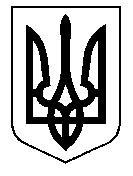 ТАЛЬНІВСЬКА РАЙОННА РАДАЧеркаської областіР  І  Ш  Е  Н  Н  Я05.05.2017                                                                                         № 15-2/VІІПро звіт голови райдержадміністрації про виконання Програми соціально-економічного та культурного розвитку  району, здійснення делегованих районною радою повноваженьВідповідно пункту 28 частини першої статті 43, статті 59 Закону України «Про місцеве самоврядування в Україні», статті 34 Закону України «Про місцеві державні адміністрації», заслухавши та обговоривши звіт голови Тальнівської районної державної адміністрації про виконання Програми  соціально-економічного та культурного розвитку району, здійснення делегованих районною радою повноважень, враховуючи висновки постійних комісій районної ради, районна рада ВИРІШИЛА:Звіт голови Тальнівської районної державної адміністрації Клименка В.П. про виконання Програми соціально-економічного та культурного розвитку  району, здійснення делегованих районною радою повноважень взяти до відома (додається).Райдержадміністрації спільно з територіальними органами міністерств та інших органів виконавчої влади, виконкомами міської і сільських рад забезпечити подальше виконання Програми соціально-економічного та культурного розвитку  району та делегованих районною радою повноважень, звернувши увагу на:дотримання Конституції України і законів України на території району; проведення децентралізації влади та утворення об’єднаних територіальних громад;залучення інвестицій та розвитку інфраструктури;наповнення бюджетів усіх рівнів;створення нових робочих місць та підтримки зайнятості населення; забезпечення належного рівня соціального захисту населення, дотримання його основних прав і свобод;підтримки освітньо-культурного розвитку району, реалізації творчого і духовного потенціалу населення;виконання загальнодержавної політики по забезпеченню незалежності та територіальної цілісності України.Контроль за виконанням рішення покласти на постійні комісії районної ради.Голова районної ради                                      			      В. Любомська